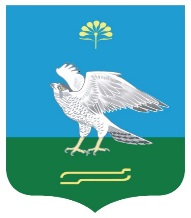 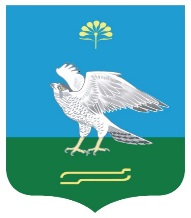 Об участии  сельского поселения Зильдяровский сельсоветмуниципального района Миякинский  район  в проекте по поддержке местных инициатив (ППМИ)  Совет сельского поселения Зильдяровский  сельсовет  муниципального района Миякинский район Республики Башкортостан Р Е Ш И Л :         1. Информацию главы сельского поселения Идрисова З.З. «Об участии  сельского поселения Зильдяровский сельсовет муниципального района Миякинский  район  в проекте по поддержке местных инициатив (ППМИ)» принять к сведению.        2.Принять участие в проекте по поддержке местных инициатив.        3.Администрации сельского поселения Зильдяровский сельсовет:-организовать изучение общественного мнения населения сельского поселения о наиболее важных проблемах для участия в конкурсном отборе ППМИ: -провести общее собрание населения в населенном пункте сельского поселения Зильдяровский сельсовет по отбору приоритетной проблемы для участия в конкурсном отборе ППМИ.       4. Настоящее решение официально обнародовать в здании администрации сельского поселения Зильдяровский сельсовет муниципального района Миякинский  район  Республики Башкортостан.5. Настоящее решение вступает в силу с момента его официального обнародования.Глава сельского поселения                                                             З.З. Идрисовс. Зильдярово12.11.2018г.№ 138